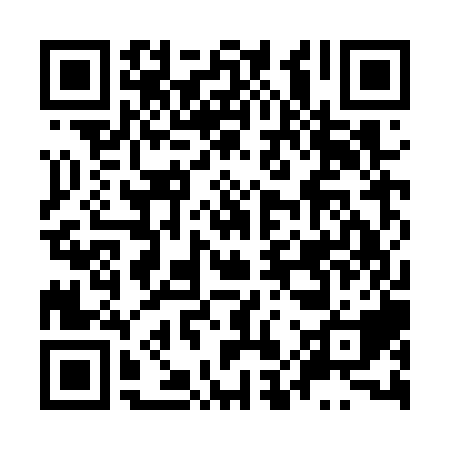 Ramadan times for Char Baliatali, BangladeshMon 11 Mar 2024 - Wed 10 Apr 2024High Latitude Method: NonePrayer Calculation Method: University of Islamic SciencesAsar Calculation Method: ShafiPrayer times provided by https://www.salahtimes.comDateDayFajrSuhurSunriseDhuhrAsrIftarMaghribIsha11Mon4:574:576:1112:093:336:076:077:2112Tue4:564:566:1012:093:326:076:077:2113Wed4:554:556:0912:083:326:086:087:2214Thu4:544:546:0812:083:326:086:087:2215Fri4:544:546:0812:083:326:086:087:2216Sat4:534:536:0712:083:326:096:097:2317Sun4:524:526:0612:073:326:096:097:2318Mon4:514:516:0512:073:326:096:097:2419Tue4:504:506:0412:073:326:106:107:2420Wed4:494:496:0312:063:316:106:107:2421Thu4:484:486:0212:063:316:106:107:2522Fri4:474:476:0112:063:316:116:117:2523Sat4:464:466:0012:053:316:116:117:2624Sun4:454:455:5912:053:316:116:117:2625Mon4:444:445:5812:053:306:126:127:2626Tue4:434:435:5712:053:306:126:127:2727Wed4:424:425:5612:043:306:126:127:2728Thu4:414:415:5512:043:306:136:137:2729Fri4:404:405:5512:043:296:136:137:2830Sat4:394:395:5412:033:296:136:137:2831Sun4:384:385:5312:033:296:146:147:291Mon4:374:375:5212:033:296:146:147:292Tue4:364:365:5112:023:286:146:147:303Wed4:354:355:5012:023:286:156:157:304Thu4:344:345:4912:023:286:156:157:305Fri4:334:335:4812:023:276:156:157:316Sat4:324:325:4712:013:276:166:167:317Sun4:314:315:4612:013:276:166:167:328Mon4:304:305:4512:013:266:166:167:329Tue4:294:295:4512:003:266:176:177:3310Wed4:284:285:4412:003:266:176:177:33